January 12: regular operating hoursJanuary 13:  Benedict’s Grand Opening, 10 a.m. Everyone Welcome! (open 10 am until midnight)January 14: Benedict’s regular hours begin- open 7am to midnight, seven days a weekDecember-January2019-2020Holiday Dining HoursUniversity Meal PlanThe University Meal Plan does not include meals during Thanksgiving or Christmas breaks.  However, many students are unable to return home while classes are out of session.  As a result, Dining Services is providing a meal option per day except for Thanksgiving Day, Christmas Day, and New Year’s Day.  Those who swipe will be able to take a to-go meal in addition to the swiped meal.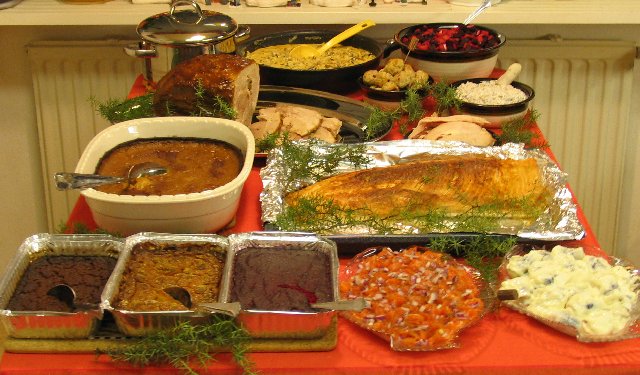 1234567Lions’ Lair 10 a.m. to 10 p.m.; Dining Hall 4:30 – 6 p.m.Regular hoursRegular hoursRegular hoursRegular hoursRegular hoursLair 11-1891011121314Lair 11-1Dining 11am-1pmDining 11am-1pmBenedict’s 7:30am-4pm;Dining 11am-1pmBenedict’s 7:30am-4pm;Dining 11am-1pmBenedict’s 7:30am-4pm;Dining 11am-1pmLair 11-115161718192021Lair 11-1Benedict’s 7:30am-4pm;Dining 11am-1pmBenedict’s 7:30am-4pm;Dining 11am-1pmBenedict’s 7:30am-4pm;Dining 11am-1pmBenedict’s 7:30am-4pm;Dining 11am-1pmBenedict’s 7:30am-noonFaculty/Staff Christmas PartyLair 11-122232425262728Lair 11-1Dining 11am-1pmBenedict’s 7:30am-NoonDining 11am-1pmBenedict’s 7:30am-NoonClosedDining 11am-1pmBenedict’s 7:30am-NoonDining 11am-1pmBenedict’s 7:30am-NoonLair 11-12930311234Lair 11-1Lair 11am-1pmBenedict’s 7:30am-NoonLair 11am-1pmJANUARY ClosedBenedict’s 7:30am-4pm;Dining 11am-1pmBenedict’s 7:30am-4pm;Dining 11am-1pmLair 11-1567891011Lair 11-1Benedict’s 7:30am-4pm;Dining 11am-1pmBenedict’s 7:30am-4pm;Dining 11am-1pmBenedict’s 7:30am-4pm;Dining 11am-1pmBenedict’s 7:30am-4pm;Dining 11am-1pmBenedict’s 7:30am-4pm;Dining 11am-1pmLair 11-1